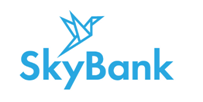 Додаток № 7(нова редакція діє з «10» листопада 2023 рокузгідно з рішенням Правління АТ «СКАЙ БАНК» протокол № 82/2 від «09» жовтня 2023 р.) до Публічного договору про комплексне банківське обслуговування фізичних осіб АТ «СКАЙ БАНК»Т А Р И Ф Ина відкриття та обслуговування поточних рахунків фізичних осіб АТ «СКАЙ БАНК» з використанням платіжної картки Тарифний пакет «SKY Преміальний»  (для клієнтів Банку)1 Розрахунковим періодом вважається білінговий період, що дорівнює періоду з останнього робочого дня попереднього місяця після здійснення Банком білінгових процедур по останній робочий день поточного місяця до моменту здійснення Банком білінгових процедур.2 Неактивною вважається картка, якщо по ній протягом 12 місяців не проводились операції зняття готівки в банкоматах та POS терміналах, безготівкової оплати товарів та послуг, безготівкового перерахування коштів. Якщо залишку коштів не достатньо для списання комісії – вона буде списана в межах залишку на рахунку. 3 Тариф діє з дати введення мобільного застосунку4 Нарахування відсотків здійснюється тільки по рахунках, відкритих в національній валюті.Рекомендовані авторизаційні ліміти на здійснення операцій з платіжними карткамиПерелік операційРозмір тарифу ОПЕРАЦІЇ ПОВЯЗАНІ З ВІДКРИТТЯМ РАХУНКУ ТА ВИКОНАННЯМ ПЛАТІЖНИХ ОПЕРАЦІЙВалюта рахункуГРИВНЯ, ДОЛАР США, ЄВРОТип карткиVisa Infinite / MC World EliteВидача основної картки (заміна після завершення її терміну дії)  Включено у вартість обслуговуванняПакетне обслуговування600 грн. не стягується, якщо сума операцій в торгівельній мережі та мережі інтернет перевищує 20 000,00 гривень в розрахунковому періоді 1Видача/заміна після завершення терміну дії  додаткової картки   Випуск тільки 1-ої додаткової платіжної картки до рахунку у валюті основної карти входить у вартість пакетуОбслуговування неактивної картки2100 грн. або у сумі залишку на рахункуЗаміна картки по ініціативі клієнта (при втраті, пошкодженні, вилученні банкоматом і т.д.)  100 грн.СМС-інформування (сум від 100 грн) (надання виписок у вигляді текстових повідомлень з використанням мобільного зв’язку).   Включено у вартість обслуговуванняКконвертація валюти (% від суми операції)1%Зміна авторизаційного ліміту на проведення операцій по карті  Включено у вартість обслуговуванняУнесення, вилучення карток до/із стоп-списку   Включено у вартість обслуговуванняГОТІВКОВІ ОПЕРАЦІЇПерегляд залишку в банкоматах та POS терміналах на території України / за межами України (більше 1 разу на день) Включено у вартість обслуговуванняЗняття готівки в мережі банкоматів банків на території Українидо 20 000,00 грн. – включено у вартість обслуговування, від 20 000,01 грн. - 1,3% +5 грн. Зняття готівки в мережі POS терміналів АТ «СКАЙ БАНК»  1,3%Зняття готівки в мережі POS терміналів банків на території України 1,3%Зняття готівки в мережі банкоматів/POS терміналів інших Банків за межами України2% min 120 грн.Зняття готівки без картки через касу Банку   Включено у вартість обслуговуванняПоповнення рахунку без картки через касу БанкуВключено у вартість обслуговуванняВидача готівки через POS-термінали в торгово-сервісній мережі на території УкраїниВключено у вартість обслуговуванняБЕЗГОТІВКОВІ ОПЕРАЦІЇЗарахування безготівкових коштів з іншого БанкуВключено у вартість обслуговуванняВідправка P2P переказів в межах АТ "СКАЙ БАНК", здійснених за допомогою мобільного застосунку3Включено у вартість обслуговуванняВідправка P2P переказів за межі Банку0,7% + 2 грн. Отримання P2P переказівВключено у вартість обслуговуванняПлатіжні операції (переказ коштів) на інші рахунки за межі БанкуВ гривні 0,1% від сумимін. 10 грн. макс. 2000 грн.; в USD/EUR-  0,5% мін. екв. 20 USD макс. екв. 500 USDБезготівкова оплата товарів та послугВключено у вартість обслуговуванняІНШІ ОПЕРАЦІЇРозслідування спірних транзакцій:Мінімальна сума, що підлягає оскарженню50,00 грн.Розслідування спірної транзакції, у разі якщо Банком не були отримані документи, згідно правил МПС, що підтверджують здійснення Клієнтом операціїВключено у вартість обслуговуванняРозслідування спірної транзакції, у разі якщо банком були отримані документи, згідно правил МПС, що підтверджують здійснення Клієнтом операції, з якою він не погоджується (за виключенням АТМ транзакції)100,00 грн.Постановка карти в міжнародний (паперовий) стоп-листеквівалент 50 USD (оплата при наданні послуги та через кожні 30 днів при знаходженні)Надання довідки по рахункуВключено у вартість обслуговуванняНарахування відсотків по несанкціонованому овердрафту (у разі виникнення)  50% річнихТермінова видача картки (до 3-х  робочих днів в залежності від регіону) 300 грн.Нарахування відсотків на залишок по рахунку, в залежності від суми залишку, річних4:Не нараховуютьсяМожливість доступу в Lounge зони аеропортівКількість безкоштовних візитів зазначена на сайтах платіжних системhttps://www.visa.com.ua/uk_UA/pay-with-visa/promotions/lounge-key.html, https://www.mastercard.ua/uk-ua/personal/offers-and-promotions/travel.htmlта може бути змінена умовами платіжної системи    Сервіс «Консьєрж-сервіс» від VISA/ТОВ "ВСК"УкрАссіст" (в залежності від типу картки)Включено у вартість обслуговуванняТип карткиОбмеження на видачу готівки в банкоматах та POS терміналах протягом 1 добиОбмеження на видачу готівки в банкоматах та POS терміналах протягом 1 добиОбмеження на оплату товарів та послуг протягом 1 добиОбмеження на оплату товарів та послуг протягом 1 добиОбмеження на оплату товарів та послуг в мережі інтернет протягом 1 добиОбмеження на оплату товарів та послуг в мережі інтернет протягом 1 добиТип карткиСума, грн.Кількість, шт.Сума, грн.Кількість, шт.Сума, грн.Кількість, шт.Visa Infinite/ MC World Elite50 0001050 0001010 00010Тип карткиОбмеження на видачу готівки в банкоматах та POS терміналах протягом 1 добиОбмеження на видачу готівки в банкоматах та POS терміналах протягом 1 добиОбмеження на оплату товарів та послуг протягом 1 добиОбмеження на оплату товарів та послуг протягом 1 добиОбмеження на оплату товарів та послуг в мережі інтернет протягом 1 добиОбмеження на оплату товарів та послуг в мережі інтернет протягом 1 добиТип карткиСума, USDКількість, шт.Сума, USDКількість, шт.Сума, USDКількість, шт.Visa Infinite/ MC World Elite10010100105010Тип карткиОбмеження на видачу готівки в банкоматах та POS терміналах протягом 1 добиОбмеження на видачу готівки в банкоматах та POS терміналах протягом 1 добиОбмеження на оплату товарів та послуг протягом 1 добиОбмеження на оплату товарів та послуг протягом 1 добиОбмеження на оплату товарів та послуг в мережі інтернет протягом 1 добиОбмеження на оплату товарів та послуг в мережі інтернет протягом 1 добиТип карткиСума, EURКількість, шт.Сума, EURКількість, шт.Сума, EURКількість, шт.Visa Infinite/ MC World Elite10010100105010